Об утверждении административного регламента предоставления муниципальной услуги «Присвоение, изменение и аннулирование адреса объекту адресации на территории муниципального образования»В соответствии с Федеральным  законом от 27.07.2010 г. № 210-ФЗ «Об организации предоставления государственных и муниципальных услуг», администрация ПОСТАНОВЛЯЕТ: 	1. Утвердить административный регламент предоставления муниципальной услуги «Присвоение, изменение и аннулирование адреса объекту адресации на территории муниципального образования» (приложение).	2. Признать утратившим силу постановление администрации муниципального района «Печора» от 17 апреля 2014 г. № 514 «Об утверждении административного регламента предоставления муниципальной услуги «Присвоение адреса объекту недвижимости».	3. Настоящее постановление вступает в  силу со дня официального опубликования и  подлежит размещению на официальном портале администрации муниципального района «Печора».4. Контроль за исполнением настоящего постановления возложить на заместителя главы администрации Фукалова С.В.И.о. главы администрации                                                                    А.В. ТкаченкоАДМИНИСТРАЦИЯ МУНИЦИПАЛЬНОГО РАЙОНА «ПЕЧОРА»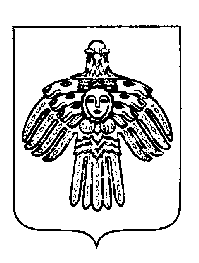 «ПЕЧОРА»  МУНИЦИПАЛЬНÖЙ  РАЙÖНСААДМИНИСТРАЦИЯ ПОСТАНОВЛЕНИЕ ШУÖМПОСТАНОВЛЕНИЕ ШУÖМПОСТАНОВЛЕНИЕ ШУÖМ «     »   октября  2015 г.г. Печора,  Республика Коми№ ________